DIRECCIONES Y ENLACESMEDIATECA  Hendaya Calle Jaizquibel, nº4  //  mediatheque.hendaye.co LUDOTECA      Calle de Aizpurdi, nº 1UDA LEKU (ikastola de Hendaya)Festival MAI DU THEATRE  en HendayaVideo YOU TUBE – Un jour / une questionC’est pas sorcier  Professeur Tisseron /la règle des 3-6-9 pour les écrans- Sabine Duclos    «  les quatre pas » des écransCANOPE – le langage en maternellePodcasts en euskara en RadioKultura.eusLIBRETA DE ACOMPAÑAMIENTO PARA LAS FAMILIAS--------------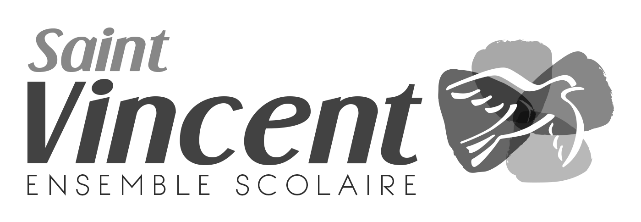 PRIMARIAEL LENGUAJELAS LENGUAS                                     INTRODUCCIÓN- OBJETIVOSUstedes han elegido la escuela Saint Vincent. El equipo pedagógico está aquí para ayudarles y acompañarles.Sabemos que uno de los pilares del éxito escolar es el lenguaje.Aquí encontrarán algunos consejos para el buen desarrollo del lenguaje  y de la lengua o lenguas de escolarización de su hijo(a).Su hijo(a) comprende, piensa y habla en su lengua materna.La lengua materna es la lengua de apoyo para construir las otras lenguas.Cuanto más rica sea, mejor permitirá la apropiación de las lenguas de escolarización.Una lengua de escolarización es una lengua hablada en el interior de la escuela, pero que, al contrario de la lengua materna, no es utilizada en el exterior.Muchas de nuestras familias son bilingües, y de hecho, vivimos en un contexto trilingüe: francés, euskara, español. A alguno(as) niño(as)  les favorece esta situación, otros(as) se encuentran en dificultad a causa de la sección elegida por los padres.El objetivo de esta libreta es darles información sobre las implicaciones del lenguaje.Nuestra intención no es ser intrusivos, sino insistir en la importancia de algunos gestos, del tiempo dedicado a su hijo(a) en la vida familiar. Podrán traer esta libreta a las reuniones  con el profesor(a) de su hijo(a).MIS NOTAS PERSONALES para MIS REUNIONESMI CHECK LISTEEL LENGUAJE EN PRIMARIAEl lenguaje es la base de todo aprendizaje. Al entrar en CP, su hijo(a) es capaz de contar una historia, de describir su entorno, de explicar sus elecciones y de argumentar en la(s) lengua(s) de escolarización. El/la niño(a) sigue desarrollando su lenguaje oral, pero en primaria interviene también el aprendizaje de la escritura, con una mayor elaboración de vocabulario y utilización de frases complejas. Aprendiendo a leer, deberá entender el sentido de lo que lee. Debe conocer las palabras en su lengua materna para poder crear puentes entre las diferentes lenguas.CONSEJOSPueden seguir contándole historias a los/las niños(as) en su lengua materna. También pueden utilizar los audiolibros. El intercambio sobre la jornada permitirá a su hijo(a) contar, expresar sus pensamientos y sus emociones. No dude en pedirle que haga frases completas.Su hijo(a) debe leer cada día con el fin de consolidar expresiones y vocabulario para la escritura. Los libros ilustrados son libros muy prácticos para aprender vocabulario.Les aconsejamos la biblioteca de Hendaya, que está muy bien equipada en diferentes lenguas. El personal puede aconsejarles. No duden en consultarles.Respecto a los deberes, controlen  el tiempo que se les dedica. Para ello pueden utilizar un minutero de cocina. El hecho de contar lo que ha pasado en clase, de repetir las lecciones, le ayudará a la fijación en la memoria.Su hijo(a) es curioso(a). Enriquezcan sus conocimientos con oferta cultural en la(s) lengua(s) en la(s) que aprende: teatro, cine, videos, libros, exposiciones, canciones.  Todo esto contribuirá al descubrimiento de la cultura y al enriquecimiento de su vocabulario.En las familias donde  sólo se habla español, es importante enriquecer esta lengua en casa y  despertar el interés en su hijo(a) hacia la cultura hispánica, puesto que la lengua y cultura españolas no se estudian hasta la enseñanza secundaria. Además, el registro de vocabulario escolar es diferente al del entorno familiar y el de las actividadesLa escuela,  sin su ayuda, no puede ofrecer todos los elementos de educación y de cultura general a sus hijos(as). OTROS CONSEJOS           EL SUEÑOEl sueño es el momento en el que el cerebro de su hijo(a) asimila lo aprendido durante el día.Un ritmo regular en los horarios, establecer ritos a la hora de irse a dormir, permiten a su hijo(a) recuperarse de la jornada y consolidar lo aprendido. Horas de sueño necesarias: Niños(as) de 3 años= 12 horasNiños(as) de7 años= 10 horasNiños(as) de 10 años= 9/10 horas     Muchos(as) niños(as) llegan cansados por la mañana                             PANTALLASSi son constantes en nuestra vida de adultos y en la vida de sus hijos(as), el hecho de responsabilizarles sobre el tiempo que pasan delante de ellas y de charlar sobre lo que ven ayuda a desarrollar su autonomía.Un minutero de cocina puede ser un buen aliado para gestionar el tiempo.El impacto de la luz azul emitida por las pantallas impide la conciliación del sueño, ya que tiene un efecto estimulante.                 ACTIVIDADES –extraescolares  Desde hace varios años los niños(as)  (y también los adultos) viven  en una concatenación de actividades. Aunque algunos(as) la toleran bien, otros(as) se encuentran en estado de fatiga por una acumulación de desplazamientos y por las complicaciones  que pueden conllevar estas actividades. ¡Que sus hijos(as) tengan tiempo de aburrirse! La imaginación continúa siendo una fuente esencial para el desarrollo. Un ritmo familiar demasiado intenso puede perjudicar la harmonía de la familia. La autonomía es indispensable para el desarrollo de su hijo(a). Responsabilícenle en la vida cotidiana (preparar la mochila, su bolsa de piscina, de deporte…) CPCE1CE2CM1CM2En familia, pasamos tiempo para contarnos nuestra jornada. Adulto(a)/niño(a)En familia, pasamos tiempo jugando juntosIntentamos disfrutar de la oferta cultural de la zonaMi hijo(a) hojea libros                       Lee librosLe cuento historias a mi hijo(a)Estimulo a mi hijo(a) para que prepare sólo(a) su mochila, su bolsa de  piscina, de deporte.